T.C.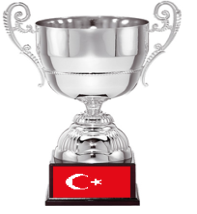 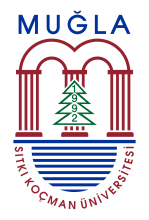 MUĞLA SITKI KOÇMAN ÜNİVERSİTESİ REKTÖRLÜĞÜ        SAĞLIK KÜLTÜR VE SPOR DAİRESİ BAŞKANLIĞI              24. SITKI KOÇMAN REKTÖRLÜK KUPASI	2017-2018 MSKÜ ÖĞRENCİ VOLEYBOL TURNUVASI FİKSTÜRÜ					                                        15.11.2017           TURNUVAYA KATILAN TÜM OKUL TAKIMLARINA BAŞARILAR DİLERİZ…TERTİP KOMİTESİYrd.Doç.Dr.Ahmet Şadan ÖKMEN                        Doç.Dr.Kemal GÖRAL                  Araş. Gör. Çiğdem PANK                                                           			                                          Takım Temsilcisi(SBF)                     Takım Temsilcisi(İİBF)                                                             Kahraman Baştuğ                                                         Şef Kazım  GÜLER                               Yasin ÖNER                                                                                               S.K.S.Dai.BskTem                                                         S.K.S.Dai.BskTem                              S.K.S.Dai.BskTem                                                             Fikstür iletişim;             Ahmet Şadan ÖKMEN, dahili; 2111469,  gsm; 0532 458 69 66, sokmen@mu.edu.tr              Yasin ÖNER, dahili; 2111177 ,  gsm; 0507 770 11 26, yasinoner@mu.edu.trVOLEYBOL OYUN KURALLARI VE FORMAT-Toplam takım listesi en az 6 en fazla 12 kişiden oluşur. Müsabaka listesine en fazla 12 kişi yazılabilir.- Voleybol oyun kuralları aynen geçerlidir.- Müsabakalar 5 set üzerinden oynanır.KURALLAR-Her iki takım kaptanı ve koç kendi takım mensuplarının davranış ve disiplininden sorumludur.-Liberolar takım kaptanı olamaz ve farklı forma giymesi zorunludur.-Oyunda olmayan oyuncular takımın oturma sıralarında oturmalı veya kendi ısınma sahalarında bulunmalıdırlar. Koç ve takımın diğer mensupları da takımın oturma sıralarında oturmakla birlikte buradan geçici olarak ayrılabilirler.-Takımların oturma sıraları yazı hakemi masasının yan taraflarında ve serbest bölgenin dışında yer alır.- Maç esnasında sadece takım mensuplarının takımlarının sırasında oturmalarına ve resmi ısınma devresine katılmalarına müsaade edilir.-Oyunda olmayan oyuncular topsuz olarak aşağıdaki gibi ısınabilirler:-Oyun esnasında: ısınma sahalarında,-Molalarda ve teknik molalarda: kendi oyun alanlarının arkasındaki serbest bölgede.-Oyuncular set aralarında kendi serbest bölgeleri içinde top kullanarak ısınabilirler.MAÇ SONUNDA TAKIM KAPTANI-Hakemlere teşekkür eder ve sonucu tasdik etmek için müsabaka cetvelini imzalar,-Baş hakeme zamanında bildirilmiş olması halinde, hakemin kuralları uygulaması veya yorumlaması ile ilgili resmi bir itirazı teyit edip müsabaka cetveline kaydedebilir.-Baş hakeme zamanında bildirilmiş olması halinde, hakemin kuralları uygulaması veya yorumlaması ile ilgili resmi bir itirazı teyit edip müsabaka cetveline kaydedebilir.-Müsabakadan önce başhakem birinci sette takımların oyun alanlarını ve ilk servisi atacak takımı belirlemek için kura atışı yapar.-Sportmenliğe aykırı her türlü davranış (küfür, kavga vs.) Turnuva’dan ihraç sebebidir. Turnuva’dan ihraç edilen takımların maçlarında hükmen mağlup statüsü uygulanır.Tertip Komitesi Gözlemci Görevlendirmesi(TASLAKTIR)ERKEKLERERKEKLERERKEKLERERKEKLERERKEKLERERKEKLERERKEKLERERKEKLERA GRUBUA GRUBUB GRUBUB GRUBUC GRUBUC GRUBUD GRUBUD GRUBU1MUĞLA M.Y.O1MUĞLA SAĞLIK Y.O.1FEN FAKÜLTESİ1FETHİYE SAĞLIK BİL FAK2EDEBİYAT FAKÜLTESİ2KÖYCEĞİZ  MYO2ULA ALİ KOÇMAN M.Y.O.2MÜHENDİSLİK FAKÜLTESİ3TURİZM FAKÜLTESİ3ORTACA M.Y.O.3EĞİTİM  FAKÜLTESİ3YATAĞAN M.Y.O.4MARMARİS İÇMEL.T.M.Y.O.4İKTİSADİ İDARİ.BİL FAKÜLTESİA GRUBUA GRUBUB GRUBUB GRUBUC GRUBUC GRUBU1MUĞLA M.Y.O1İKTİSADİ İDARİ.BİL FAKÜLTESİ1EĞİTİM FAKÜLTESİ2MARMARİS İÇMEL.T.M.Y.O.2ULA ALİ KOÇMAN M.Y.O.2TURİZM FAKÜLTESİ3FETHİYE SAĞLIK BİL FAK3MÜHENDİSLİK FAKÜLTESİ3TIP FAKÜLTESİ4MUĞLA SAĞLIK BİL FAK4ORTACA M.Y.O.Maç NoTARİHGÜNSAATGRUPByn/ErkKARŞILAŞACAK TAKIMLARKARŞILAŞACAK TAKIMLARSONUÇ15 Kasım 2017Çarşamba15:00BBynİKTİSADİ İDARİ.BİL FAKÜLTESİORTACA M.Y.O.15 Kasım 2017Çarşamba17:00ABynMUĞLA M.Y.OMUĞLA SAĞLIK BİL FAK15 Kasım 2017Çarşamba19:00CBynEĞİTİM FAKÜLTESİTURİZM FAKÜLTESİ29 Kasım 2017Çarşamba11:00AErkMUĞLA M.Y.OMARMARİS İÇMEL.T.M.Y.O.29 Kasım 2017Çarşamba13:00DErkFETHİYE SAĞLIK BİL FAKMÜHENDİSLİK FAKÜLTESİ29 Kasım 2017Çarşamba15:00CErkFEN FAKÜLTESİULA ALİ KOÇMAN M.Y.O.29 Kasım 2017Çarşamba17:00BErkMUĞLA SAĞLIK BİL FAKİKTİSADİ İDARİ.BİL FAKÜLTESİ29 Kasım 2017Çarşamba19:00CBynTIP FAKÜLTESİEĞİTİM FAKÜLTESİ13 Aralık 2017Çarşamba11:00BBynULA ALİ KOÇMAN M.Y.O.MÜHENDİSLİK FAKÜLTESİ13 Aralık 2017Çarşamba13:00ABynMARMARİS İÇMEL.T.M.Y.O.FETHİYE SAĞLIK BİL FAK13 Aralık 2017Çarşamba15:00CBynTURİZM FAKÜLTESİTIP FAKÜLTESİ13 Aralık 2017Çarşamba17:00AErkMUĞLA M.Y.OTURİZM FAKÜLTESİ07 Şubat  2018Çarşamba11:00AErkEDEBİYAT FAKÜLTESİTURİZM FAKÜLTESİ07 Şubat  2018Çarşamba13:00BErkKÖYCEĞİZ  MYOORTACA M.Y.O.07 Şubat  2018Çarşamba15:00BBynMÜHENDİSLİK FAKÜLTESİORTACA M.Y.O.07 Şubat  2018Çarşamba17:00DErkYATAĞAN M.Y.O.FETHİYE SAĞLIK BİL FAK07 Şubat 2018Çarşamba19:00CErkEĞİTİM FAKÜLTESİFEN FAKÜLTESİ21 Şubat 2018Çarşamba11:00BBynİKTİSADİ İDARİ.BİL FAKÜLTESİMÜHENDİSLİK FAKÜLTESİ21 Şubat 2018Çarşamba13:00ABynMUĞLA M.Y.OFETHİYE SAĞLIK BİL FAK21 Şubat 2018Çarşamba15:00BErkMUĞLA SAĞLIK BİL FAKORTACA M.Y.O.21 Şubat 2018Çarşamba17:00CBynEĞİTİM FAKÜLTESİTURİZM FAKÜLTESİ07 Mart 2018Çarşamba11:00AErkMARMARİS İÇMEL.T.M.Y.O.EDEBİYAT FAKÜLTESİ07 Mart 2018Çarşamba13:00BErkİKTİSADİ İDARİ.BİL FAKÜLTESİKÖYCEĞİZ  M.Y.O07 Mart 2018Çarşamba15:00ABynFETHİYE SAĞLIK BİL FAKMUĞLA SAĞLIK BİL FAK07 Mart 2018Çarşamba17:00DErkMÜHENDİSLİK FAKÜLTESİYATAĞAN M.Y.O.07 Mart 2018Çarşamba19:00CErkULA ALİ KOÇMAN M.Y.O.EĞİTİM FAKÜLTESİ28 Mart 2018Çarşamba11:00ABynMUĞLA SAĞLIK BİL FAKMARMARİS İÇMEL.T.M.Y.O.28 Mart 2018Çarşamba13:00BBynORTACA M.Y.O.ULA ALİ KOÇMAN M.Y.O.28 Mart 2018Çarşamba15:00AErkMUĞLA SAĞLIK BİL FAKKÖYCEĞİZ  M.Y.O28 Mart 2018Çarşamba17:00AErkMUĞLA M.Y.OEDEBİYAT FAKÜLTESİ05 Nisan 2018Perşembe11:00ABynMUĞLA M.Y.OMARMARİS İÇMEL.T.M.Y.O.05 Nisan 2018Perşembe13:00BBynİKTİSADİ İDARİ.BİL FAKÜLTESİULA ALİ KOÇMAN M.Y.O.05 Nisan 2018Perşembe15:00BErkORTACA M.Y.O.İKTİSADİ İDARİ.BİL FAKÜLTESİ05 Nisan 2018Perşembe17:00AErkTURİZM FAKÜLTESİMARMARİS İÇMEL.T.M.Y.O.11 Nisan 2018Çarşamba11:00ÇeyrekFinalErkA1D211 Nisan 2018Çarşamba13:00ÇeyrekFinalErkB1C211 Nisan 2018Çarşamba15:00ÇeyrekFinalErkA2D111 Nisan 2018Çarşamba17:00ÇeyrekFinalErkB2C125 Nisan 2018Çarşamba11:00ÇeyrekFinalBynA1D225 Nisan 2018Çarşamba13:00ÇeyrekFinalBynB1C225 Nisan 2018Çarşamba15:00ÇeyrekFinalBynA2D125 Nisan 2018Çarşamba17:00ÇeyrekFinalBynB2C102 Mayıs 2015Çarşamba11:00YarıFinalBynA1B202 Mayıs 2015Çarşamba13:00YarıFinalBynA2B102 Mayıs 2015Çarşamba15:00YarıFinalErkA1B202 Mayıs 2015Çarşamba17:00YarıFinalErkA2B109 Mayıs 2018Çarşamba11:00FinalBynYARIFİNAL MAĞLUPLARI (Üçüncülük)YARIFİNAL MAĞLUPLARI (Üçüncülük)09 Mayıs 2018Çarşamba13:00FinalErkYARIFİNAL MAĞLUPLARI (Üçüncülük)YARIFİNAL MAĞLUPLARI (Üçüncülük)09 Mayıs 2018Çarşamba15:00FinalBynYARIFİNAL GALİPLERİ (Birincilik)YARIFİNAL GALİPLERİ (Birincilik)09 Mayıs 2018Çarşamba17:00Final    ErkYARIFİNAL GALİPLERİ (Birincilik)YARIFİNAL GALİPLERİ (Birincilik)24. SITKI KOÇMAN REKTÖRLÜK KUPASI ÖĞRENCİ VOLEYBOL MÜSABAKALARI KATILIM KURALLARI24. SITKI KOÇMAN REKTÖRLÜK KUPASI ÖĞRENCİ VOLEYBOL MÜSABAKALARI KATILIM KURALLARI1-Grup maçları Tek Devreli Lig Usulü ile yapılacaktır.2-Birinci ve ikinci olan takımlar çapraz eşleşme yapılarak “eliminasyon” usulü ile çeyrek final, yarı final ve final maçlarını oynayacaklardır.3-Her okul kendi bulunduğu gruptaki sıralamasıyla kodlanmış bulunmaktadır.4-Müsabaka listeleri, takımlar müsabaka başlamadan en az otuz dakika önce öğrenci kimlikleri ile birlikte (öğrenci kimliği olmayanlar oyuncular için okuldan alınan öğrenci belgesi ve nüfus cüzdanı)  müsabakanın voleybol hakemlerine teslim edilecektir.5-Müsabakalarda her takım bir idareci bulundurmak zorundadır. Çalıştırıcı (BESYO) öğrencisi olan takımlarda ayrıca İdarecide olmak zorundadır. İdarecisi olmayan takım kural gereği hükmen mağlup sayılır.6-Müsabakalar Uluslararası Voleybol oyun kuralları çerçevesinde yönetilecektir.7-Yedek kulübesinde İdareci, Antrenör ve yedek sporcuların dışında kimse bulundurulmayacaktır. Takım idarecisi bu konudan sorumludur.8-Tüm maçlar Üniversitemiz MSKÜ Kampüs Spor Salonunda oynanacaktır.9-Turnuvaya katılan takımların fikstürde belirtilen gün ve maç saatinden bir saat önce maç yapılacak tesiste hazır olmaları gerekmektedir.Herhangi bir nedenle maçlara gelemeyecek takımlar en az maçtan bir gün önce “Tertip Komitesine “ geçerli mazeretleri ile birlikte bildirmeleri gerekmektedir. Müsabakaya her ne sebepten olursa olsun gelemeyecek olan takımlar, müsabaka saatinden en az 48 saat önce tertip komitesi üyeleri, Ahmet Şadan ÖKMEN, Yasin ÖNER telefonla bilgi vermek zorundadırlar.10-Müsabaka hakemi, müsabaka saatinde sahada hazır bulunmayan takımın olması durumunda müsabakayı tatil edebilir. Maksimum bekleme süresi 15 dakikadır. Bu sürenin aşılması durumunda müsabakayı tatil eder. 15 Kasım 2017 ÇarşambaYrd.Doç.Dr.Ahmet Şadan ÖKMEN29 Kasım  2017 ÇarşambaYrd.Doç.Dr.Ahmet Şadan ÖKMEN13 Aralık  2017 ÇarşambaYrd.Doç.Dr.Ahmet Şadan ÖKMEN07 Şubat 2018 ÇarşambaYrd.Doç.Dr.Ahmet Şadan ÖKMEN21 Şubat 2018 ÇarşambaYrd.Doç.Dr.Ahmet Şadan ÖKMEN07 Mart 2018 ÇarşambaYrd.Doç.Dr.Ahmet Şadan ÖKMEN28 Mart  2018 ÇarşambaYrd.Doç.Dr.Ahmet Şadan ÖKMEN05 Nisan  2018 PerşembeYrd.Doç.Dr.Ahmet Şadan ÖKMEN11 Nisan  2018 ÇarşambaYrd.Doç.Dr.Ahmet Şadan ÖKMEN25 Nisan  2018 ÇarşambaYrd.Doç.Dr.Ahmet Şadan ÖKMEN02 Mayıs 2018 ÇarşambaYrd.Doç.Dr.Ahmet Şadan ÖKMEN09 Mayıs 2018 ÇarşambaYrd.Doç.Dr.Ahmet Şadan ÖKMEN